SOMMERAUSFLUG zum DEUTENSEE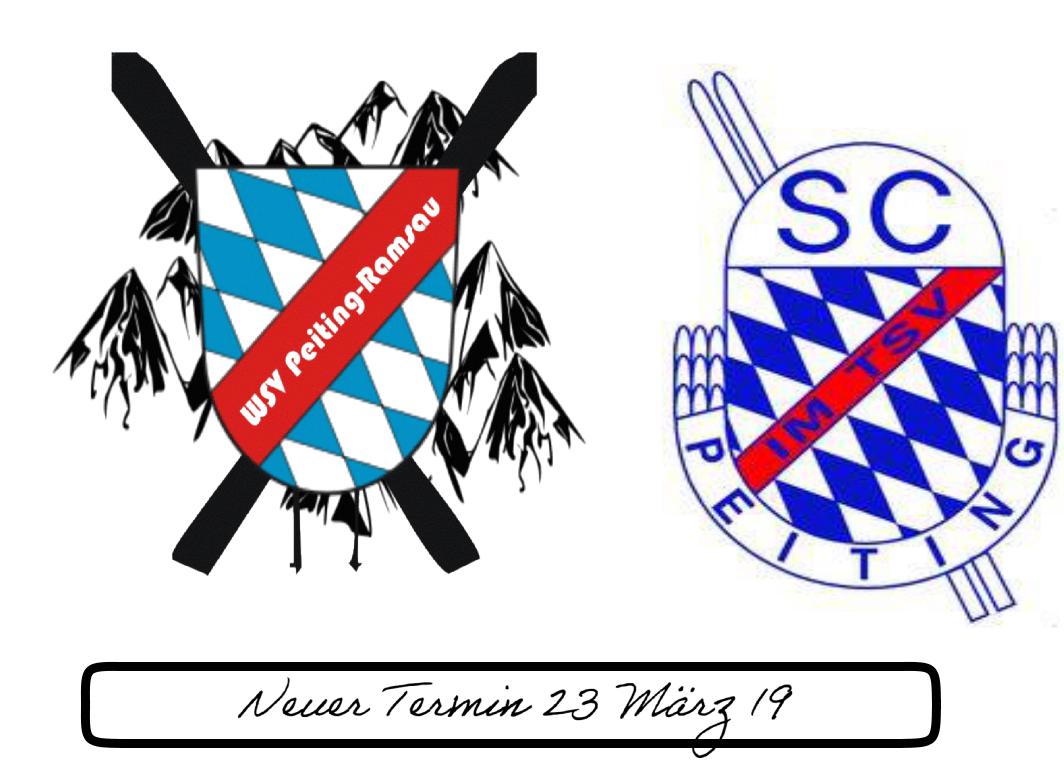 ABFAHRT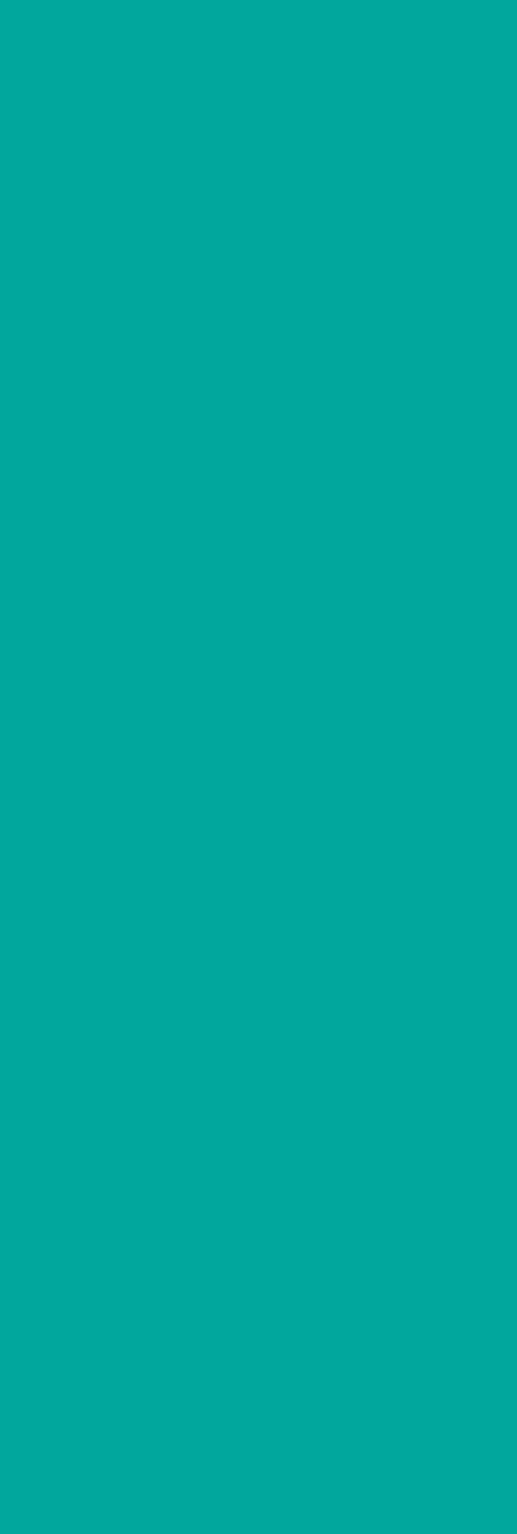 Mit dem Radl 10 UHR AM EISSTADION IN PEITINGBitte mitbringen:SALATE und GRILLGUT (beschriftet), das wird mit dem Auto transportiert, Kühlmöglichkeit vorhanden, Teller, Besteck und Gläser sind vorhanden, Getränke können für  1 bis 2 EURO gekauft werden. Tische und Sitzmöglichkeiten gibt es, eine Toilette ist vorhanden! Am Samstag, 29 Juni  2019SOMMER-RADL-AUSFLUG zum DEUTENSEERadln-Grillen-Baden-!Am Samstag, den 29 Juni 2019 fahren wir dem Radl zum Deutensee.Dort wird ab 13 Uhr gegrillt und wer will kann auch baden.Zurück geht es mit dem Radl nach Peiting.Abfahrt ist um 10:00 Uhr beim Eisstadion in Peiting.Eure Salate und Euer Grillgut wird mit dem Auto transportiert und kann dort gekühlt werden , Getränke sind vorhanden!Wir freuen uns auf einen wunderbaren Sommerausflug!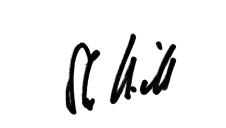 Stefan HicklSkiclub PeitingZusätzliche Info:Wer möchte kann auch baden!Bitte verbindlich anmeldenBei Stefan Hickl: stefan.hickl@gmail.com Tel.: 2595955Mobil: 0157/54897951